TJELESNA I ZDRAVSTVENA KULTURA – Vježbajmo zajedno uz HRT 3 – vježbe za 2. razred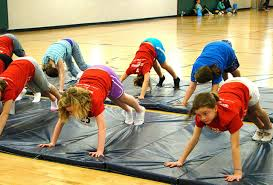 